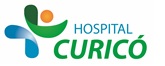 INFORMACIÓN PARA PACIENTES: “PROTESIS DE CADERA”El presente documento permite entregar información al paciente respecto a la cirugía específica  a realizar,  por lo que NO CONSTITUYE  EL CONSENTIMIENTO INFORMADO.El  CONSENTIMIENTO INFORMADO, debe ser  llenado en el formulario en  la página web: www.hospitalcurico.cl,  en el enlace: https://intranet.hospitalcurico.cl/projects/consentimientoObjetivos del procedimiento:El objetivo de la intervención consiste en intentar aliviar el dolor y mejorar la movilidad y la incapacidad de la cadera afectada por distintos procesos articulares o una fractura desplazada de cuello de fémur.Descripción del procedimiento:La intervención consiste en sustituir la articulación enferma y reemplazarla por una artificial llamada prótesis. Dicha prótesis puede ser de plástico, de cerámica o de metal y puede fijarse con o sin cemento, dependiendo de las circunstancias del paciente.El procedimiento, habitualmente, precisa anestesia general o regional. El Servicio de Anestesia y Reanimación estudiará sus características personales, informándole en su caso de cuál es la más adecuada.Para implantar la prótesis es necesario extirpar parte del hueso de la articulación y su adaptación puede tener como consecuencia el alargamiento o el acortamiento de la pierna intervenida. Durante la operación existe una pérdida de sangre que puede requerir transfusiones sanguíneas. El Servicio de Hematología le informará de las complicaciones de las mismas.Después de la intervención presentará molestias en la zona de la intervención, debidas a la cirugía y a la adaptación de los músculos de la zona. Estas molestias se pueden prolongar durante algún tiempo o bien hacerse continuas.Puede precisar reposo de la articulación, en cama o bien caminando sin apoyar dicha pierna, según el tipo y fijación del implante. Igualmente, recibirá instrucciones sobre la rehabilitación que realizar, los movimientos que evitar y sobre cómo utilizar los bastones.La fuerza muscular se recupera parcialmente cuando el dolor desaparece. La movilidad de la articulación suele mejorar, aunque el grado de recuperación depende de lo rígida que estuviera antes de la intervención.La prótesis no es una intervención definitiva, ya que se desgasta o se afloja con el tiempo y puede requerir otra intervención (más frecuentemente en los pacientes más jóvenes o activos).Riesgos del procedimiento:Las complicaciones más importantes de la implantación de una PRÓTESIS DE CADERA son:Toda intervención quirúrgica, tanto por la propia técnica operatoria como por la situación vital de cada paciente (diabetes, cardiopatía, hipertensión, edad avanzada, anemia, obesidad...), lleva implícitas una serie de complicaciones, comunes y potencialmente serias, que podrían requerir tratamientos complementarios, tanto médicos como quirúrgicos y que, en un mínimo porcentaje de casos, pueden ser causa de muerte.Obstrucción venosa con formación de trombos e hinchazón de la pierna correspondiente que, en raras ocasiones, se complica con dolor torácico y dificultad respiratoria (embolia pulmonar) y que puede conducir incluso a la muerte.Infección de la prótesis: ésta puede ser superficial (se puede resolver con limpieza local y antibióticos) o profunda (generalmente hay que retirar el implante). Dicha complicación puede ocurrir incluso años después de la intervención. Cuando se efectúe otra intervención o una manipulación dental puede diseminarse una infección por la sangre, pudiendo afectar a su prótesis. Por dicho motivo deberá especificarlo al médico encargado del proceso.Lesión de los nervios de la extremidad, ciático y crural fundamentalmente, que puede condicionar una disminución de la sensibilidad o una parálisis. Dicha lesión puede ser temporal o definitiva.Lesión de los vasos de la extremidad. Si la lesión es irreversible puede requerir la amputación de la extremidad.Rotura o perforación de un hueso, al colocar la prótesis o más tardíamente.Luxación: en la mayoría de los casos puede colocarse en su sitio sin necesidad de operar. En otras ocasiones hay que cambiar el implante. Tras la luxación suele colocarse un aparato externo para mantener la articulación en su sitio.Limitación de la movilidad de la articulación, secundaria en general a la aparición de calcificaciones o de cicatrices adherentes alrededor de la prótesis.Cojera persistente condicionada por pérdida de fuerza y/o diferentes causas expuestas anteriormente.De forma poco habitual pueden existir otras complicaciones: hipotensión arterial severa, al realizar la fijación de la prótesis, que puede conducir a que se pare el corazón y origine la muerte; fallo renal, por compresión de la pierna contraria, reacción alérgica/toxicidad debida al material implantado, arrancamientos tendinosos, descalcificación con inflamación de la zona (atrofia ósea), falta de unión de un fragmento de hueso que durante la operación puede tener que cortarse para realizar la operación.Alternativas al procedimiento propuesto:Como alternativa al procedimiento propuesto podrá seguir con tratamiento analgésico y antiinflamatorio, efectuar reposo relativo de la articulación, descargarla usando un bastón o intentando perder peso. Dicho tratamiento sólo mejora los síntomas no deteniendo el desgaste progresivo de la misma.Consecuencias de no aceptar el procedimiento:Dolor en la estructura afectada, perdida de la movilidad, incapacidad funcional llevando al paciente al estado de la postración Mecanismo para solicitar más información:Su médico tratante, Jefe de Servicio.Revocabilidad Se me señala, que hacer si cambio de idea tanto en aceptar o rechazar el procedimiento, cirugía o terapia propuesta.